Appointment of a Health Care Agent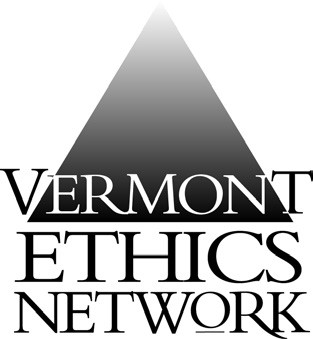 Vermont Advance Directive for Health Care Decisions	YOUR NAME	DATE OF BIRTH	DATEADDRESS	CITY	STATE	ZIPYour health care agent can make health care decisions for you when you are unable or unwilling to make  decisions for yourself. You should pick someone that you trust, who understands your wishes and agrees to act as your agent. Your health care provider may NOT be your agent unless they are a relative.  Your agent may NOT be the owner, operator, employee or contractor of a residential care facility, health care facility or correctional facility where you reside at the time your advance directive is completed.I appoint this person to be my health care AGENT: 	AGENT NAME	EMAILADDRESS	HOME PHONE	WORK PHONE	CELL PHONE(If you appoint CO-AGENTS, list them on a separate sheet of paper)If this agent is unavailable, unwilling or unable to act as my agent, I appoint this person as my ALTERNATE AGENT: ALTERNATE AGENT NAME	EMAILADDRESS	HOME PHONE	WORK PHONE	CELL PHONEThose who should NOT be consulted include:Vermont Ethics Network • 61 Elm Street, Montpelier 05602 • (802) 828-2909 • www.vtethicsnetwork.org	NAME  	 DOB  	DATE  	 General Comments About My Health Care Goals:SIGNED DECLARATION OF WISHESYou must sign this before TWO adult witnesses. The following people may not sign as  witnesses:  your agent(s), spouse, parents, siblings, children or grandchildren.I declare that this document reflects my health care wishes and that I am signing this Advance Directive of my own free will.	SIGNED		DATEI affirm that the signer appeared to understand the nature of this advance directive and to be free from duress or undue influence at the time this was signed. (Please sign and print)FIRST WITNESS(PRINT NAME)	SIGNATURE		DATESECOND WITNESS(PRINT NAME)	SIGNATURE		DATEIf the person signing this document is being admitted to or is a current patient in a hospital, one of the following must sign and affirm that they have explained the nature and effect of the advance directive and the patient appeared to understand and be free from duress or undue influence at the time of signing: designated hospital explainer, ombudsman, mental health patient representative, recognized member of the clergy, Vermont attorney, or Probate Court designee.If the person signing this document is being admitted to or is a resident in a nursing home or residential care facility, one of the following must sign and affirm that they have explained the nature and effect of the advance directive and the resident appeared to understand and be free from duress or undue influence at the time of signing: an ombudsman, recognized member of the clergy, Vermont attorney, Probate Court designee, designated hospital explainer, mental health patient representative, clinician not employed by the facility, or appropriately trained nursing home/residential care facility volunteer. The explainer as outlined above may also serve as one of the two required witnesses.NAME	TITLE/POSITION	PHONEADDRESS	SIGNATURE		DATEThe following have a copy of my Advance Directive (please check):Vermont Advance Directive Registry DATE REGISTERED: Health care agent 	 	 	Alternate health care agent Doctor/Provider(s):Hospital(s):Family Member(s):Vermont Advance Directive Registry 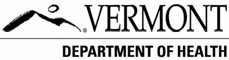 REGISTRATION AGREEMENT VERMONT DEPARTMENT OF HEALTH SOURCE CODE: 53101301 Registrant Name: First   	 Middle   	 Last   	Suffix   	 Gender: Male_     Female  	 Apt #   	 Mailing Address:   	 City/Town:   	 State:   	 Zip:   	 Phone: Home  	  	 	 	Work/Other:  	  	  	 Secondary:  Name   	 Relationship to Registrant:   	 Phone: Home  	  	  	 	Work/Other:  	  	  	 I,                                                                                      (print name) request that my advance directive be registered in the Vermont Advance Directive Registry, and authorize its access as allowed by Vermont law. By signing below, I acknowledge and affirm that: the information provided is accurate; I have read, understand, and agree to the terms of the Registry Registration Policy; I will safeguard my registrant identification number and wallet card from unauthorized access; and I will immediately notify the Registry in writing of changes to my registration information or advance directive. I execute this agreement voluntarily and without coercion, duress, or undue influence by any party. I understand that anyone who has access to my wallet card can use it to gain access to my documents and personal information. This authorization remains in effect until I revoke it. Signature of Registrant:                                                                                                                Date:                               VERMONT ADVANCE DIRECTIVE REGISTRY REGISTRATION POLICY An advance directive is a legal document that conveys a person’s wishes regarding their health care treatment and end of life choices should they become incapacitated or otherwise unable to make those decisions. The Vermont Advance Directive Registry is a database that allows people to electronically store a copy of their advance directive document in a secure database. That database may be accessed when needed by authorized health care providers, health care facilities, residential care facilities, funeral directors, and crematory operators. For more information, visit: http://healthvermont.gov/vadr/. To register an advance directive, the registrant must complete and send the Registration Agreement form along with a copy of the advance directive to: The Vermont Advance Directive Registry PO Box 2789 Westfield, New Jersey 07091-2789 Upon receipt of the Registration Agreement and attachments, the Registry will scan the advance directive and store it in the database along with registrant identifying information from the Registration Agreement. The Registry will send a confirmation letter to the registrant along with a registration number, instructions for using the registration number to access documents at the Registry website, a wallet card, and stickers to affix to a driver’s license or insurance card. The registration is not effective until receipt of the confirmation letter and registration materials is made by registrant. Registrants should share the registration number from the wallet card with anyone that should have access to their advance directives: for example, the registrant’s agent, family members, or physician. Anyone may access a person’s advance directive using the registration number. Additionally, when the registration number is not readily available, an authorized health care provider can search the Registry for a specific person’s advance directive using a registrant’s personal identifying information. The registrant is responsible for ensuring that: The advance directive is properly executed in accordance with the laws of the state of Vermont. The copy of the advance directive sent to the Registry, if a photocopy of the original, is correct and readable. The information in both the Registration Agreement and advance directive documents is accurate and up to date. The Registry is notified as soon as possible of any changes to the advance directive or registration information by completing and submitting an Authorization to Change form with the changes appended, or preferably, with an updated copy of the advance directive to the Registry. Initial registration as well as subsequent changes and updates to the registration information or the advance directive documents are free of charge. The Registration Agreement shall remain in effect until the Registry receives reliable information that the registrant is deceased, or the registrant requests in writing that the Registration Agreement be terminated. When the Agreement is terminated, the Registry will remove registrant’s advance directive from the Registry database, and the file will no longer be accessible to providers. Only the Registry can change the terms of the Registration Agreement. Others who may be consulted about medical decisions on my behalf include:Primary care provider (Physician, PA or Nurse Practitioner):NAMEADDRESSNAMEADDRESSPHONEPHONERegistry Use Only Received: Confirmed: Read the Registration Policy, and complete this Registration Agreement. Please type or print clearly. Be sure to sign and date the form. Attach either a copy of your advance directive, or optionally, an Advance Directive Locator form which indicates only the physical location of your advance directive so that it can be retrieved. Registrations MUST include a completed and signed Registration Agreement form, and a copy of your advance directive document. MAIL to: 	Vermont Advance Directive Registry (VADR) PO Box 2789 Westfield, NJ 07091-2789 OR FAX to: 	908- 654-1919 For additional information visit: http://healthvermont.gov/vadr/ or call 1-888-548-9455 City/Town:    State:    Zip:   Phone: Home    	  	 Work   Other  	  Secondary Mailing Address:   	 Apt #   	 City/Town:   Emergency Contacts  State:    Zip:   Primary: 	Name    Relationship to Registrant:    Relationship to Registrant:    Relationship to Registrant:   